BAAL / CAMBRIDGE UNIVERSITY PRESS SEMINAR 2021-22:Going Meta: Bringing together an understanding of metadiscourse with students’ metalinguistic understanding.Seminar Focus QuestionsWhat do we know from research about metadiscourse in writing?What do we know from research about the metalinguistic understanding of writing?What are the possible connections and disconnections between the two?9.00	Welcome and Introductions9.05	Seminar Series Welcome on behalf of BAAL	    Dr Tae Hee Choi, Education University of Hong Kong.9.15	Overview of the ‘Writing the Future’ study: the springboard for this seminar series	   Assistant Professor Abdelhamid Ahmed, University of Qatar.9.30	The Corpus Study of Metadiscourse in ‘Writing the Future’		    Dr Esmaeel Abdollazadeh, University of Exeter.9.45	The purpose of the seminar series    Professor Debra Myhill, University of Exeter10.00	Participant PresentationsThe role of teacher-guided talk in facilitating metalinguistic understanding.Annabel Watson, University of ExeterThe sociopragmatic dimension of language use and evaluations of interactional behaviour.  A cross-cultural investigation of Italian and British-English speakers.Valentina Bartali, University of WarwickMetalanguage and metadiscourse in negotiating new understanding.Anna Mauranen, University of Helsinki10.45	Break11.15	Participant PresentationsThe linguistic/metalinguistic distinction in writingJoana Batalha,  Linguistics Research Centre of NOVA University LisbonUnderstanding Decision-Making in Annotating Metadiscourse in Learner English EssaysLee McCallum, Coventry University Stance and Judgment: What We Know about Successful Student Writing in the DisciplinesZak Lancaster, Wake Forest University12.00    Plenary discussion: ‘Mapping the territory’ of research in metadiscourse and metalinguistic understanding for writing - connections and disconnections.12.30	Next Steps and Close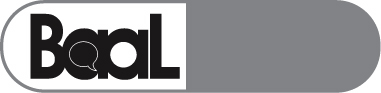 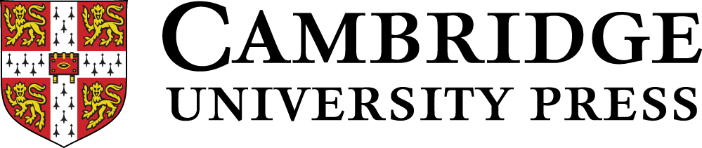 